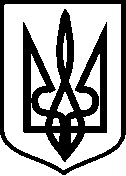 КАМ’ЯНКА-БУЗЬКА  РАЙОННА  ДЕРЖАВНА  АДМІНІСТРАЦІЯ УПРАВЛІННЯ СОЦІАЛЬНОГО ЗАХИСТУ НАСЕЛЕННЯУкраїна,80400,Львівська область, м. Кам’янка-Бузька, вул. Павлова 2, тел.(03254) 5-14-50; 5-17-23e-male: kambuz.upszn@gmail.com                                                      Відділом «У справах захисту громадян, що постраждали внаслідок аварії на ЧАЕС та з питань обслуговування інвалідів, ветеранів війни та праці»За період 04.11.15-10.11.15 р.Встановлено статус наступним пільговим категоріям:1 - ветеран праці Закон України «Про основні засади соціального захисту ветеранів праці та інших громадян  похилого віку в Україні» від 16.12.1993р. №3722, Постанова КМУ від 29.07.1994р. №521 «Про порядок видачі посвідчення і нагрудного знака «Ветеран праці».сформовано клопотання на видачу посвідчення ліквідатора ЧАЕС І категорії на Департамент СЗН;поновлено статус інваліда війни відповідно до поданих документів. Прийнято 2 заяви на санаторно-курортне лікування від учасників бойових дій АТО.Видано 1 путівку в санаторій «Лаванда» м.Моршин учаснику бойових дій АТО.Прийнято одну заяву на матеріальну допомогу від інваліда загального захворювання.  Протягом тижня видано 5 направлень відповідно до Закону України «Про основи соціальної захищеності інвалідів в Україні» та постанови КМУ від 05.04.2012р. №321 «Про затвердження порядку забезпечення технічними та іншими засобами реабілітації інвалідів, дітей-інвалідів та інших окремих категорій населення, переліку таких засобів»:Ортопедичне взуття – 3інвалідний візок -2.               Сформовано заявку та передано до департаменту СЗН про виділення матеріальних допомог відповідно до розпорядження голови Львівської ОДА від 23.10.2015 р. №653/0/5-15 «Про затвердження Порядку надання та виплати одноразової адресної грошової допомоги демобілізованим воїнам, які повертаються з АТО, та їхнім сім’ям на 2015-2017 роки» на суму 165000 грн. для 55 учасників АТО.               Сформовано заявку та передано до департаменту СЗН про виділення матеріальної допомоги відповідно до розпорядження голови Львівської ОДА від 23.10.2015 р. №650/0/5-15 «Про затвердження Порядку надання соціальних виплат у Львівській області на 2015-2019 роки дітям військовослужбовців, які загинули під час участі в антитерористичній операції або померли внаслідок поранення, контузії чи каліцтва, отриманих в зоні АТО» на суму 27500 грн. для 1 вдови учасника АТО.Сформовано 1 справу щодо виплати компенсації на транспортне обслуговування інваліду І групи війни АТО та передано до Депертаменту СЗН.Прийнято заяву від опікунів дитини-інваліда щодо підтвердження медичних показників для забезпечення пільговим автомобілем.Протягом тижня проведено 59 особистих консультацій громадян та 31 телефонні консультації. Начальник відділу  у справах,                                                 С.Р. РУДИКзахисту громадян, що постраждаливнаслідок аварії на ЧАЕС  та з питань обслуговування інвалідів, ветеранів війни та праці                                                   